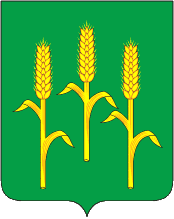 АДМИНИСТРАЦИЯсельского поселения «Село Гаврики» Мещовского района Калужской области ПОСТАНОВЛЕНИЕ02  июня  2022 года                                                                	№ 32О ВНЕСЕНИИ ИЗМЕНЕНИЙ В ПОСТАНОВЛЕНИЕ АДМИНИСТРАЦИИ СЕЛЬСКОГО ПОСЕЛЕНИЯ «СЕЛО ГАВРИКИ»ОТ 08.04.2020 № 15 «ОБ УТВЕРЖДЕНИИ ПОЛОЖЕНИЯ О ПОРЯДКЕ ПРЕДОСТАВЛЕНИЯ СУБСИДИЙ ИЗ БЮДЖЕТА СЕЛЬСКОГО ПОСЕЛЕНИЯ «СЕЛО ГАВРИКИ»  СОЦИАЛЬНО ОРИЕНТИРОВАННЫМ НЕКОММЕРЧЕСКИМ ОРГАНИЗАЦИЯМ, НЕ ЯВЛЯЮЩИМСЯ ГОСУДАРСТВЕННЫМИ (МУНИЦИПАЛЬНЫМИ) УЧРЕЖДЕНИЯМИ»         В соответствии с пунктом 2 статьи 78.1 Бюджетного кодекса Российской Федерации, постановлением Правительства Российской Федерации от 05.04.2022 № 590 «О внесении изменений в общие требования к  нормативным правовым актам,  муниципальным правовым актам, регулирующим предоставление субсидий, в том числе грантов в форме субсидий, юридическим лицам, индивидуальным предпринимателям, а также физическим лицам – производителям товаров, работ, услуг и об особенностях предоставления указанных субсидий и субсидий из федерального бюджета бюджетам субъектов Росссийской Федерации в 2022 году»,  руководствуясь ст.37 и ст. 45 Устава сельского поселения «Село Гаврики», администрация сельского поселения «Село Гаврики»,ПОСТАНОВЛЯЕТ:1. Внести изменения в постановление  администрации сельского поселения «Село Гаврики» от 08.04.2020 № 15 «Об утверждении положения о порядке предоставления субсидий из бюджета сельского поселения «Село Гаврики» социально ориентированным некоммерческим организациям, не являющимся государственными (муниципальными) учреждениями» в редакции постановления от 09.06.2020 № 26 изменения согласно приложению.2. Установить, что в связи с введением политических и экономических санкций иностранными государствами, совершающими недружественные действия в отношении Российской Федерации, граждан Российской Федерации или российских юридических лиц, и (или) введением иностранными государствами, государственными объединениями и (или) союзами и (или) государственными (межгосударственными) учреждениями иностранных государств или государственных объединений и (или) союзов мер ограничительного характера, при предоставлении субсидий из бюджета сельского поселения «Село Гаврики», в том числе грантов в форме субсидий, юридическим лицам, индивидуальным предпринимателям, а также физическим лицам - производителям товаров, работ, услуг в соответствии с утвержденным настоящим постановлением Порядком, в 2022 году применяются условия, установленные постановлением Правительства Российской Федерации от 05.04.2022 № 590 «О внесении изменений в общие требования к  нормативным правовым актам,  муниципальным правовым актам, регулирующим предоставление субсидий, в том числе грантов в форме субсидий, юридическим лицам, индивидуальным предпринимателям, а также физическим лицам – производителям товаров, работ, услуг и об особенностях предоставления указанных субсидий и субсидий из федерального бюджета бюджетам субъектов Росссийской Федерации в 2022 году».2. Настоящее постановление вступает в силу со дня его официального опубликования (обнародования).3. Разместить настоящее Постановление на официальном сайте администрации сельского поселения «Село Гаврики»4. Контроль за исполнением настоящего Постановления  оставляю за собой.Глава администрации                                                                     Л.Н. Ламонова                                                                            Приложение                                                                                к постановлению администрации                                                                     сельского поселения                                                                     «Село Гаврики»                                                                     от 02.06. 2022 годаИЗМЕНЕНИЯ  В ПОСТАНОВЛЕНИЕ АДМИНИСТРАЦИИ СЕЛЬСКОГО ПОСЕЛЕНИЯ «СЕЛО ГАВРИКИ» ОТ 08.04.2020 № 15 «ОБ УТВЕРЖДЕНИИ ПОЛОЖЕНИЯ О ПОРЯДКЕ ПРЕДОСТАВЛЕНИЯ СУБСИДИЙ ИЗ БЮДЖЕТА СЕЛЬСКОГО ПОСЕЛЕНИЯ «СЕЛО ГАВРИКИ» СОЦИАЛЬНО ОРИЕНТИРОВАННЫМ НЕКОММЕРЧЕСКИМ ОРГАНИЗАЦИЯМ, НЕ ЯВЛЯЮЩИМСЯ ГОСУДАРСТВЕННЫМИ (МУНИЦИПАЛЬНЫМИ) УЧРЕЖДЕНИЯМИ       1. В пункте 7.1  утвержденного постановлением Порядка предоставления субсидий из бюджета сельского поселения «Село Гаврики» социально ориентированным некоммерческим организациям, не являющимся государственными (муниципальными) учреждениями  (далее – Порядок):        а) подпункт «е»  изложить в новой редакции следующего содержания:         «е) согласие получателя субсидии,, на осуществление в отношении его проверки главным распорядителем как получателем бюджетных средств соблюдения порядка и условий предоставления субсидии, в том числе в части достижения результатов предоставления субсидии, а также проверки органами муниципального финансового контроля соблюдения получателем субсидии порядка и условий предоставления субсидии в соответствии со статьями 268.1 и 269.2 Бюджетного кодекса Российской Федерации;»        б) в подпункте «ж» слово «целей» заменить словом «результатов».      2. В Разделе 9 Порядка из наименования слова «целей» исключить. 